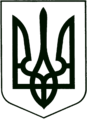 УКРАЇНА
МОГИЛІВ-ПОДІЛЬСЬКА МІСЬКА РАДА
ВІННИЦЬКОЇ ОБЛАСТІВИКОНАВЧИЙ КОМІТЕТ                                                           РІШЕННЯ №30Від 27.01.2022р.                                              м. Могилів-ПодільськийПро затвердження коефіцієнта співвідношення кількостібезоплатних і платних пасажирів на 2022 рік	Керуючись ст.ст. 30, 59 Закону України «Про місцеве самоврядування в Україні», ст.ст. 31, 37 Закону України «Про автомобільний транспорт», постановою Кабінету Міністрів України від 09 грудня 2020 року №1236 «Про встановлення карантину та запровадження обмежувальних протиепідемічних заходів з метою запобігання поширенню на території України гострої респіраторної хвороби COVID-19 спричиненої короновірусом SARS-CoV-2», рішенням 14 сесії міської ради 8 скликання від 23.12.2021р. №437 «Про затвердження Програми фінансування видатків на компенсаційні виплати за пільговий проїзд окремих категорій громадян автомобільним транспортом на міських та приміських автобусних маршрутах загального користування на території Могилів - Подільської міської територіальної громади Могилів - Подільського району Вінницької області на 2022 – 2024 роки», з метою ефективного використання коштів бюджету Могилів - Подільської міської територіальної громади по відшкодуванню витрат, пов’язаних із пільговим перевезенням пасажирів, -                                            виконком міської ради ВИРІШИВ:	1. Затвердити коефіцієнт співвідношення кількості безоплатних і платних пасажирів на міських та приміських автобусних маршрутах загального користування на території Могилів - Подільської міської територіальної громади на 2022 рік в розмірі 0,3 згідно з додатком.	2. Управлінню праці та соціального захисту населення міської ради (Дейнега Л.І.):    2.1. Укласти договір на проведення розрахунків по компенсаційним виплатам за пільговий проїзд окремих категорій громадян автомобільним  транспортом на міських та приміських автобусних маршрутах загального користування.    2.2. При проведенні розрахунку відшкодування витрат перевізнику ФОП Ковальову В.В. за перевезення пільгової категорії громадян врахувати даний коефіцієнт співвідношення з 01.01.2022 року.              3. Визнати таким, що втратило чинність рішення виконавчого комітету міської ради від 25.02.2021 року №61 «Про затвердження коефіцієнта співвідношення кількості безоплатних і платних пасажирів на 2021 рік».             4. Контроль за виконанням даного рішення покласти на першого заступника міського голови Безмещука П.О..          Міський голова                                                         Геннадій ГЛУХМАНЮК                                                                                                       Додаток                                                                                            до рішення виконавчого                                                                                                                                                                                                       комітету міської ради                                                                                                                                                                                                    від 27.01.2022 року №30                   Розрахуноккоефіцієнта співвідношення кількості безоплатнихі платних пасажирів на період з 01.01.2022 року по 31.12.2022 рокуК = 12861 : 42385 ≈ 0, 3Керуючий справами виконкому                                        Володимир ВЕРБОВИЙ